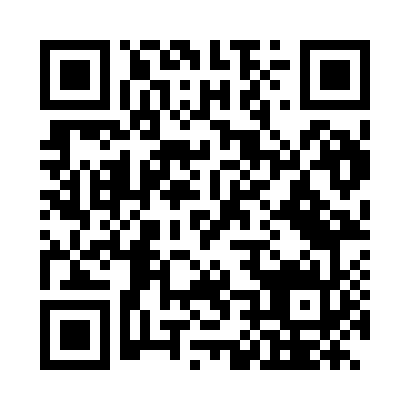 Prayer times for Zuera, SpainMon 1 Jul 2024 - Wed 31 Jul 2024High Latitude Method: Angle Based RulePrayer Calculation Method: Muslim World LeagueAsar Calculation Method: HanafiPrayer times provided by https://www.salahtimes.comDateDayFajrSunriseDhuhrAsrMaghribIsha1Mon4:226:322:077:239:4211:432Tue4:226:332:077:239:4211:423Wed4:236:332:087:239:4211:424Thu4:246:342:087:239:4111:415Fri4:256:342:087:239:4111:406Sat4:266:352:087:239:4111:407Sun4:276:362:087:239:4011:398Mon4:296:362:087:229:4011:389Tue4:306:372:087:229:4011:3710Wed4:316:382:097:229:3911:3711Thu4:326:382:097:229:3911:3612Fri4:336:392:097:229:3811:3513Sat4:356:402:097:229:3811:3414Sun4:366:412:097:219:3711:3215Mon4:386:422:097:219:3611:3116Tue4:396:422:097:219:3611:3017Wed4:406:432:097:209:3511:2918Thu4:426:442:097:209:3411:2819Fri4:436:452:107:209:3411:2620Sat4:456:462:107:199:3311:2521Sun4:466:472:107:199:3211:2422Mon4:486:482:107:189:3111:2223Tue4:496:492:107:189:3011:2124Wed4:516:502:107:179:2911:2025Thu4:526:512:107:179:2811:1826Fri4:546:512:107:169:2711:1727Sat4:566:522:107:169:2611:1528Sun4:576:532:107:159:2511:1329Mon4:596:542:107:159:2411:1230Tue5:006:552:107:149:2311:1031Wed5:026:562:107:139:2211:09